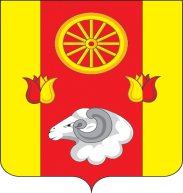 РОСТОВСКАЯ ОБЛАСТЬРЕМОНТНЕНСКИЙ РАЙОНМУНИЦИПАЛЬНОЕ ОБРАЗОВАНИЕ«КАЛИНИНСКОЕ СЕЛЬСКОЕ ПОСЕЛЕНИЕ»                            ПРЕДСЕДАТЕЛЬ  СОБРАНИЯ ДЕПУТАТОВ –                    ГЛАВА КАЛИНИНСКОГО СЕЛЬСКОГО ПОСЕЛЕНИЯРЕШЕНИЕ 28.06.2018                                                        № 67                            с. Большое РемонтноеО  внесении изменений в решение Собраниядепутатов Калининского сельского поселения  от 14.11.2016  № 11 «О земельном налоге» В соответствии с главой 31 «Земельный налог» части второй  Налогового кодекса Российской Федерации, и в целях  приведения в соответствие с Федеральными и областными законодательными актами, Собрание депутатов Калининского сельского поселения  РЕШИЛО:1.Внести в решение Собрания депутатов Калининского сельского поселения от 14 ноября 2016 года № 11 «О земельном налоге» следующие изменения:1.1. пункт 4 изложить в новой  редакции: «4. Налогоплательщики - физические лица, имеющие право на налоговые льготы, установленные законодательством о налогах и сборах, представляют в налоговый орган по своему выбору заявление о предоставлении налоговой льготы, а также вправе представить документы, подтверждающие право налогоплательщика на налоговую льготу».1.2. Приложение к решению Собрания депутатов Калининского сельского поселения от 14 ноября 2016 года № 11 исключить.1.3 пункт 5 изложить в новой  редакции: «5. Освобождаются от уплаты земельного налога категории налогоплательщиков, предусмотренные пунктом 5 статьи 391 части второй Налогового кодекса Российской Федерации»2. Настоящее решение подлежит официальному опубликованию.3. Решение вступает в силу со дня его официального опубликования и применяется к правоотношениям, возникшим с 1 января 2018 года.           Председатель Собрания депутатов -           Глава  Калининского  сельского поселения                                      Г.В. Ворожбитов